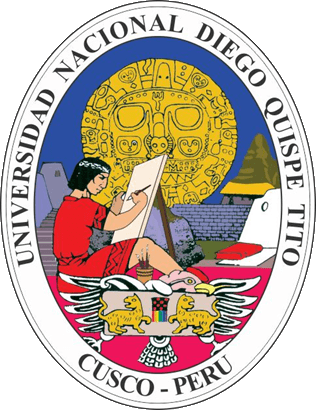 FORMATO N° 04UNIVERSIDAD NACIONAL DIEGO QUISPE TITOVICEPRESIDENCIA ACADÉMICASEMESTRE 2024 – I Cusco, Perú.2024I. DATOS GENERALESASIGNATURA				: CÓDIGO				: CATEGORIA				: CRÉDITOS				: REQUISITO				: CICLO					: TOTAL DE HORAS			: ESCUELA PROFESIONAL  		: SEMESTRE ACADEMICO		: 2024 - INRO. DE SESIONES			: DURACION DE SEMESTRE		: DOCENTE				: E-mail					: MODALIDAD DE ENSEÑANZA		: PresencialFECHA 					: Cusco, MARZO 2024II. SUMILLAIII. COMPETENCIA GENERALIV. CAPACIDADES Y UNIDADES DE APRENDIZAJEV. EVALUACIÓN DEL APRENDIZAJELa evaluación de cada unidad de aprendizaje, corresponde al aporte semestral de notas, las que suman a tres. Cada una responde al promedio simple de la suma de notas obtenidas durante el periodo académico. La nota final del semestre responde al promedio de las tres notas.CalificaciónSe evaluará con el procedimiento vigesimal en la escala de 00 a 20 puntos.Criterios de aprobaciónSe considera necesaria la participación del estudiante en el aula virtual, reflejándose su labor cumpliendo las tareas asignadas a tiempo y participando en las evaluaciones y exposiciones programadas. El estudiante debe completar todas las sesiones del aula virtual.La nota mínima aprobatoria es de 14 puntos. VI. METODOLOGIADebido a la emergencia sanitaria dispuesta por el Decreto Supremo Nº 008-2020-SA y para evitar la propagación del COVID-19. La UNDQT ha implementado una plataforma educativa para el aprendizaje virtual.El proceso de aprendizaje será síncrona y asíncrona o en su defecto diferido, es decir, el docente y el estudiante no están al mismo tiempo en el mismo espacio. El uso de la tecnología permitirá que los aportes del docente y el estudiante se registren en la plataforma virtual de la institución, dándole de este modo al estudiante la oportunidad de gestionar su propio aprendizaje. También se aplicará los métodos de autoaprendizaje e interaprendizaje, como el trabajo grupal con participación directa o indirecta del docente.El presente curso ha sido virtualizado, esto significa que los contenidos han sido adaptados para ser brindados de manera no presencial.VII. RECURSOS DIDÁCTICOS Plataforma virtual: 
Asíncrona: Aula virtual: Moodle
Síncrona: Video conferencia: Aplicación MicrosoftMaterial digital: Libros, forosMaterial audiovisual: Videos, películas, presentacionesVIII. BIBLIOGRAFÍAIX. RECURSOS DIGITALES………………………………………………… …….
Docente de la UNDQT01TITULO DE LA UNIDADCompetencias de la unidad 02TITULO DE LA UNIDADCompetencias de la unidad 03TITULO DE LA UNIDADCompetencias de la unidad CRITERIOS DE DESEMPEÑOCONOCIMIENTOY COMPRENSIÓN ESENCIALESSESIÓN1234567891011121314151617RESULTADOS DE APRENDIZAJEACTIVIDADES A EVALUAR(Especificar la actividad que será evaluada para el logro del aprendizaje)PESO(Asignar % para cada actividad)20%20%30%30%TOTALTOTAL100%